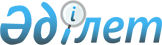 Об областном бюджете на 2023-2025 годыРешение маслихата области Абай от 14 декабря 2022 года № 11/66-VII.
      В соответствии со статьей 75 Бюджетного кодекса Республики Казахстан, подпунктом 1) пункта 1 статьи 6 Закона Республики Казахстан "О местном государственном управлении и самоуправлении в Республике Казахстан", Законом Республики Казахстан "О республиканском бюджете на 2023–2025 годы", маслихат области Абай РЕШИЛ:
      1. Утвердить областной бюджет на 2023-2025 годы согласно приложениям 1, 2, 3 соответственно, в том числе на 2023 год в следующих объемах:
      1) доходы – 318 238 911,2 тысяч тенге:
      налоговые поступления – 9 096 465,4 тысяч тенге;
      неналоговые поступления – 4 139 233,2 тысяч тенге;
      поступления от продажи основного капитала – 0,0 тысяч тенге;
      поступления трансфертов – 305 003 212,6 тысяч тенге;
      2) затраты – 318 751 156,1 тысяч тенге;
      3) чистое бюджетное кредитование – 2 973 972,8 тысяч тенге:
      бюджетные кредиты – 12 176 247,0 тысяч тенге;
      погашение бюджетных кредитов – 9 202 274,2 тысяч тенге;
      4) сальдо по операциям с финансовыми активами – 1 138 557,7 тысяч тенге:
      приобретение финансовых активов – 1 138 557,7 тысяч тенге;
      поступления от продажи финансовых активов государства – 0,0 тысяч тенге;
      5) дефицит (профицит) бюджета – -4 624 775,4 тысяч тенге;
      6) финансирование дефицита (использование профицита) бюджета – 4 624 775,4 тысяч тенге:
      поступление займов – 11 806 247,0 тысяч тенге;
      погашение займов – 9 199 057,2 тысяч тенге;
      используемые остатки бюджетных средств – 2 017 585,6 тысяч тенге.
      Сноска. Пункт 1 в редакции решения маслихата области Абай от 23.11.2023 № 10/74-VIIІ (вводится в действие с 01.01.2023).


      2. Установить на 2023 год:
      нормативы распределения доходов в бюджет Бородулихинского района по социальному налогу – 60,2 процента, индивидуальному подоходному налогу с доходов, облагаемых у источника выплаты – 62,4 процента;
      нормативы распределения доходов в бюджет города Семей по социальному налогу – 95,8 процента, индивидуальному подоходному налогу с доходов, облагаемых у источника выплаты – 97 процентов;
      норматив распределения в бюджет города Курчатов по корпоративному подоходному налогу с юридических лиц, за исключением поступлений от субъектов крупного предпринимательства и организаций нефтяного сектора – 50 процентов;
      нормативы распределения доходов в бюджеты районов (городов областного значения) по социальному налогу, индивидуальному подоходному налогу с доходов, облагаемых у источника выплаты, индивидуальному подоходному налогу с доходов, не облагаемых у источника выплаты, индивидуальному подоходному налогу с доходов иностранных граждан, не облагаемых у источника выплаты, корпоративному подоходному налогу с юридических лиц, за исключением поступлений от субъектов крупного предпринимательства и организаций нефтяного сектора в размере 100 процентов.
      Сноска. Пункт 2 в редакции решения маслихата области Абай от 04.10.2023 № 8/53-VIIІ (вводится в действие с 01.01.2023).


      3. Утвердить резерв местного исполнительного органа области на 2023 год в сумме 206 343,8 тыс. тенге.
      Сноска. Пункт 3 в редакции решения маслихата от 04.10.2023 № 8/53-VIIІ (вводится в действие с 01.01.2023).


      4. Установить лимит долга местного исполнительного органа области на 2023 год в размере 24 747 782,9 тысяч тенге.
      Сноска. Пункт 4 в редакции решения маслихата области Абай от 22.06.2023 № 4/30-VIIІ (вводится в действие с 01.01.2023).


      5. Утвердить перечень областных бюджетных программ, не подлежащих секвестру в процессе исполнения областного бюджета на 2023 год, согласно приложению 4 к настоящему решению.
      6. Установить, что в процессе исполнения местных бюджетов на 2023 год не подлежат секвестру местные бюджетные программы согласно приложению 5 к настоящему решению.
      7. Предусмотреть в областном бюджете на 2023 год объемы бюджетных изъятий из бюджетов районов (городов областного значения) в областной бюджет в сумме 34 055 019,0 тысяч тенге, в том числе:
      города Семей – 19 782 427,0 тысяч тенге;
      города Курчатов – 917 526,0 тысяч тенге;
      Аягозского района – 8 957 904,0 тысяч тенге;
      Бородулихинского района – 356 046,0 тысяч тенге;
      Жарминского района – 4 041 116,0 тысяч тенге.
      8. Предусмотреть в областном бюджете на 2023 год объемы субвенций, передаваемых из областного бюджета в бюджеты районов (городов областного значения), в сумме 5 703 330,0 тысяч тенге, в том числе:
      Абайскому району – 1 186 012 тысяч тенге;
      району Ақсуат – 1 002 590 тысяч тенге;
      Бескарагайскому району – 1 060 051 тысяч тенге;
      Кокпектинскому району – 1 333 371 тысяч тенге;
      Урджарскому району – 1 121 306 тысяч тенге.
      9. Распределение целевых трансфертов из областного бюджета бюджетам районов (городов областного значения) на 2023 год определяется постановлением акимата области Абай. 
      10. Предусмотреть в областном бюджете на 2023 год целевые трансферты на развитие из республиканского бюджета на:
      развитие системы водоснабжения и водоотведения в городах в рамках национального проекта "Сильные регионы – драйвер развития страны";
      развитие системы водоснабжения и водоотведения в сельских населенных пунктах в рамках национального проекта "Сильные регионы – драйвер развития страны";
      развитие и (или) обустройство инженерно-коммуникационной инфраструктуры;
      развитие транспортной инфраструктуры;
      развитие индустриальной инфраструктуры.
      Распределение целевых трансфертов на развитие из республиканского бюджета бюджетам районов (городов областного значения) на 2023 год определяется постановлением акимата области Абай.
      11. Предусмотреть в областном бюджете на 2023 год целевые трансферты на развитие из республиканского бюджета за счет целевого трансферта из Национального фонда Республики Казахстан на:
      строительство объектов среднего образования в рамках пилотного Национального проекта "Комфортная школа";
      развитие системы водоснабжения и водоотведения в сельских населенных пунктах в рамках национального проекта "Сильные регионы – драйвер развития страны";
      развитие транспортной инфраструктуры;
      развитие инженерной и транспортной (благоустройство) инфраструктуры в областных центрах;
      развитие социальной и инженерной инфраструктуры в сельских населенных пунктах в рамках проекта "Ауыл – Ел бесігі";
      развитие системы водоснабжения и водоотведения в городах в рамках Национального проекта "Сильные регионы – драйвер развития страны";
      развитие систем теплоснабжения;
      развитие индустриальной инфраструктуры в рамках национального проекта по развитию предпринимательства на 2021-2025 годы и Механизма кредитования приоритетных проектов;
      реализацию бюджетных инвестиционных проектов в малых и моногородах.
      Распределение целевых трансфертов на развитие из республиканского бюджета за счет целевого трансферта из Национального фонда Республики Казахстан бюджетам районов (городов областного значения) на 2023 год определяется постановлением акимата области Абай.
      Сноска. Пункт 11 в редакции решения маслихата области Абай от 20.04.2023 № 2/11- VIIІ (вводится в действие с 01.01.2023).


      11-1. Предусмотреть в областном бюджете на 2023 год целевые текущие трансферты из республиканского бюджета на:
      проведение противоэпизоотических мероприятий;
      субсидирование возмещения расходов, понесенных национальной компанией в сфере агропромышленного комплекса при реализации продовольственного зерна для регулирующего воздействия на внутренний рынок;
      обеспечение прав и улучшение качества жизни лиц с инвалидностью в Республике Казахстан;
      обеспечение социальной поддержки граждан по вопросам занятости;
      увеличение оплаты труда педагогов организаций дошкольного образования;
      увеличение размера государственной стипендии обучающимся в организациях технического и профессионального, послесреднего образования;
      материально-техническое оснащение организаций здравоохранения на местном уровне в рамках пилотного национального проекта "Модернизация сельского здравоохранения";
      приобретение жилья коммунального жилищного фонда для социально уязвимых слоев населения.
      Распределение целевых текущих трансфертов из республиканского бюджета бюджетам районов (городов областного значения) на 2023 год определяется постановлением акимата области Абай.
      Сноска. Решение дополнено пунктом 11-1 в соответствии с решением маслихата области Абай от 20.04.2023 № 2/11- VIIІ (вводится в действие с 01.01.2023); в редакции решения маслихата области Абай от 28.07.2023 № 5/34- VIIІ (вводится в действие с 01.01.2023).


      12. Предусмотреть в областном бюджете на 2023 год кредиты из республиканского бюджета на:
      предоставление микрокредитов сельскому населению для масштабирования проекта по повышению доходов сельского населения;
      инвестиционные проекты в агропромышленном комплексе;
      содействие предпринимательской инициативе молодежи;
      реализацию мер социальной поддержки специалистов.
      Распределение сумм кредитов из республиканского бюджета бюджетам районов (городов областного значения) на 2023 год определяется постановлением акимата области Абай.
      Сноска. Пункт 12 в редакции решения маслихата области Абай от 20.04.2023 № 2/11- VIIІ (вводится в действие с 01.01.2023).


      13. Настоящее решение вводится в действие с 1 января 2023 года. Областной бюджет на 2023 год
      Сноска. Приложение 1 в редакции решения маслихата области Абай от 23.11.2023 № 10/74-VIIІ (вводится в действие с 01.01.2023). Областной бюджет на 2024 год Областной бюджет на 2025 год Перечень областных бюджетных программ, не подлежащих секвестру в процессе исполнения областного бюджета на 2023 год Перечень местных бюджетных программ, не подлежащих секвестру в процессе исполнения местных бюджетов на 2023 год
					© 2012. РГП на ПХВ «Институт законодательства и правовой информации Республики Казахстан» Министерства юстиции Республики Казахстан
				
      Секретарь маслихата области Абай

К. Сулейменов
Приложение 1 к решению 
маслихата области Абай 
от 14 декабря 2022 года 
№ 11/66-VIІ
Категория
Категория
Категория
Категория
Сумма (тысяч тенге)
Класс
Класс
Класс
Сумма (тысяч тенге)
Подкласс
Подкласс
Сумма (тысяч тенге)
Наименование
Сумма (тысяч тенге)
1
2
3
4
5
I. Доходы
318 238 911,2
1
Налоговые поступления
9 096 465,4
01
Подоходный налог
1 198 491,6
1
Корпоративный подоходный налог
100 000,0
2
Индивидуальный подоходный налог
1 098 491,6
03
Социальный налог
996 522,8
1
Социальный налог
996 522,8
05
Внутренние налоги на товары, работы и услуги
6 901 451,0
3
Поступления за использование природных и других ресурсов
6 802 196,0
4
Сборы за ведение предпринимательской и профессиональной деятельности
99 255,0
2
Неналоговые поступления 
4 139 233,2
01
Доходы от государственной собственности
1 777 410,3
1
Поступления части чистого дохода государственных предприятий
23 256,0
5
Доходы от аренды имущества, находящегося в государственной собственности
91 087,0
7
Вознаграждения по кредитам, выданным из государственного бюджета
1 663 067,3
03
Поступления денег от проведения государственных закупок, организуемых государственными учреждениями, финансируемыми из государственного бюджета
2 718,0
1
Поступления денег от проведения государственных закупок, организуемых государственными учреждениями, финансируемыми из государственного бюджета
2 718,0
04
Штрафы, пени, санкции, взыскания, налагаемые государственными учреждениями, финансируемыми из государственного бюджета, а также содержащимися и финансируемыми из бюджета (сметы расходов) Национального Банка Республики Казахстан
1 750 739,9
1
Штрафы, пени, санкции, взыскания, налагаемые государственными учреждениями, финансируемыми из государственного бюджета, а также содержащимися и финансируемыми из бюджета (сметы расходов) Национального Банка Республики Казахстан, за исключением поступлений от организаций нефтяного сектора, в Фонд компенсации потерпевшим, Фонд поддержки инфраструктуры образования и Специальный государственный фонд
1 750 739,9
06
Прочие неналоговые поступления
608 365,0
1
Прочие неналоговые поступления
608 365,0
3
Поступления от продажи основного капитала
0,0
4
Поступления трансфертов
305 003 212,6
01
Трансферты из нижестоящих органов государственного управления 
35 668 419,6
2
Трансферты из районных (городов областного значения) бюджетов
35 668 419,6
02
Трансферты из вышестоящих органов государственного управления
269 334 793,0
1
Трансферты из республиканского бюджета
269 334 793,0
Функциональная группа
Функциональная группа
Функциональная группа
Функциональная группа
Функциональная группа
Сумма (тысяч тенге)
Функциональная подгруппа
Функциональная подгруппа
Функциональная подгруппа
Функциональная подгруппа
Сумма (тысяч тенге)
Администратор бюджетных программ
Администратор бюджетных программ
Администратор бюджетных программ
Сумма (тысяч тенге)
Программа
Программа
Сумма (тысяч тенге)
Наименование
Сумма (тысяч тенге)
1
2
3
4
5
6
II. Затраты
318 751 156,1
1
Государственные услуги общего характера
3 962 312,9
1
Представительные, исполнительные и другие органы, выполняющие общие функции государственного управления
2 625 374,3
110
Аппарат маслихата области
130 306,0
001
Услуги по обеспечению деятельности маслихата области
101 274,0
003
Капитальные расходы государственного органа
11 794,0
005
Повышение эффективности деятельности депутатов маслихатов
17 238,0
120
Аппарат акима области
2 053 963,3
001
Услуги по обеспечению деятельности акима области
1 552 699,3
004
Капитальные расходы государственного органа
53 538,9
007
Капитальные расходы подведомственных государственных учреждений и организаций
101 315,8
009
Обеспечение и проведение выборов акимов 
312 596,3
113
Целевые текущие трансферты нижестоящим бюджетам
33 813,0
282
Ревизионная комиссия области
360 132,0
001
Услуги по обеспечению деятельности ревизионной комиссии области
345 552,0
003
Капитальные расходы государственного органа
14 580,0
752
Управление общественного развития области
80 973,0
075
Обеспечение деятельности Ассамблеи народа Казахстана области
80 973,0
2
Финансовая деятельность
667 422,6
257
Управление финансов области
546 814,6
001
Услуги по реализации государственной политики в области исполнения местного бюджета, управления коммунальной собственностью и бюджетного планирования
187 673,9
013
Капитальные расходы государственного органа 
359 140,7
718
Управление государственных закупок области
120 608,0
001
Услуги по реализации государственной политики в области государственных закупок на местном уровне
120 608,0
5
Планирование и статистическая деятельность
269 516,0
258
Управление экономики и бюджетного планирования области
269 516,0
001
Услуги по реализации государственной политики в области формирования и развития экономической политики, системы государственного планирования
267 577,8
005
Капитальные расходы государственного органа
63,0
061
Экспертиза и оценка документации по вопросам бюджетных инвестиций и государственно-частного партнерства, в том числе концессии
1 875,2
9
Прочие государственные услуги общего характера
400 000,0
288
Управление строительства, архитектуры и градостроительства области
400 000,0
061
Развитие объектов государственных органов
400 000,0
2
Оборона
963 465,8
1
Военные нужды
190 554,2
120
Аппарат акима области
190 554,2
010
Мероприятия в рамках исполнения всеобщей воинской обязанности
131 395,0
011
Подготовка территориальной обороны и территориальная оборона областного масштаба
59 159,2
2
Организация работы по чрезвычайным ситуациям
772 911,6
120
Аппарат акима области
229 378,6
012
Мобилизационная подготовка и мобилизация областного масштаба
229 378,6
287
Территориальный орган, уполномоченных органов в области чрезвычайных ситуаций природного и техногенного характера, гражданской обороны, финансируемый из областного бюджета
540 183,0
002
Капитальные расходы территориального органа и подведомственных государственных учреждений
493 238,0
004
Предупреждение и ликвидация чрезвычайных ситуаций областного масштаба
46 945,0
288
Управление строительства, архитектуры и градостроительства области
3 350,0
010
Развитие объектов мобилизационной подготовки и чрезвычайных ситуаций
3 350,0
3
Общественный порядок, безопасность, правовая, судебная, уголовно-исполнительная деятельность
8 538 952,9
1
Правоохранительная деятельность
8 538 952,9
252
Исполнительный орган внутренних дел, финансируемый из областного бюджета
8 538 952,9
001
Услуги по реализации государственной политики в области обеспечения охраны общественного порядка и безопасности на территории области
7 790 222,1
003
Поощрение граждан, участвующих в охране общественного порядка
3 671,0
006
Капитальные расходы государственного органа
745 059,8
4
Образование
149 361 717,0
1
Дошкольное воспитание и обучение
12 961 796,0
261
Управление образования области
12 961 796,0
081
Дошкольное воспитание и обучение
6 331 785,0
202
Реализация государственного образовательного заказа в дошкольных организациях образования
6 630 011,0
2
Начальное, основное среднее и общее среднее образование
114 807 676,9
261
Управление образования области
102 004 413,8
003
Общеобразовательное обучение по специальным образовательным учебным программам
2 441 508,0
006
Общеобразовательное обучение одаренных детей в специализированных организациях образования
1 756 344,0
055
Дополнительное образование для детей и юношества
3 290 945,0
082
Общеобразовательное обучение в государственных организациях начального, основного и общего среднего образования
66 348 421,8
083
Организация бесплатного подвоза учащихся до ближайшей школы и обратно в сельской местности
7 558,0
203
Реализация подушевого финансирования в государственных организациях среднего образования
28 159 637,0
285
Управление физической культуры и спорта области
4 396 535,7
006
Дополнительное образование для детей и юношества по спорту
4 396 535,7
288
Управление строительства, архитектуры и градостроительства области
8 406 727,4
012
Строительство и реконструкция объектов начального, основного среднего и общего среднего образования
363 563,4
069
Строительство и реконструкция объектов дополнительного образования
22 806,0
205
Строительство объектов начального, основного среднего и общего среднего образования в рамках пилотного национального проекта "Комфортная школа"
8 020 358,0
4
Техническое и профессиональное, послесреднее образование
13 545 795,7
253
Управление здравоохранения области
468 463,0
043
Подготовка специалистов в организациях технического и профессионального, послесреднего образования
468 463,0
261
Управление образования области
12 852 208,9
024
Подготовка специалистов в организациях технического и профессионального образования
12 781 864,9
025
Подготовка специалистов в организациях послесреднего образования
70 344,0
288
Управление строительства, архитектуры и градостроительства области
225 123,8
099
Строительство и реконструкция объектов технического, профессионального и послесреднего образования
225 123,8
5
Переподготовка и повышение квалификации специалистов
1 944 611,4
120
Аппарат акима области
5 848,0
019
Обучение участников избирательного процесса
5 848,0
253
Управление здравоохранения области
448 849,8
003
Повышение квалификации и переподготовка кадров
448 849,8
261
Управление образования области
1 489 913,6
052
Повышение квалификации, подготовка и переподготовка кадров в рамках Государственной программы развития продуктивной занятости и массового предпринимательства на 2017 – 2021 годы "Еңбек"
1 489 913,6
6
Высшее и послевузовское образование
1 067 860,4
253
Управление здравоохранения области
20 077,6
057
Подготовка специалистов с высшим, послевузовским образованием и оказание социальной поддержки обучающимся
20 077,6
261
Управление образования области
1 047 782,8
057
Подготовка специалистов с высшим, послевузовским образованием и оказание социальной поддержки обучающимся
1 047 782,8
9
Прочие услуги в области образования
5 033 976,6
253
Управление здравоохранения области
11 087,6
034
Капитальные расходы государственных организаций образования системы здравоохранения
11 087,6
261
Управление образования области
5 022 889,0
001
Услуги по реализации государственной политики на местном уровне в области образования
650 009,0
005
Приобретение и доставка учебников, учебно-методических комплексов для государственных организаций образования
556 206,0
007
Проведение школьных олимпиад, внешкольных мероприятий и конкурсов областного, районного (городского) масштабов
486 041,0
011
Обследование психического здоровья детей и подростков и оказание психолого-медико-педагогической консультативной помощи населению
194 239,0
012
Реабилитация и социальная адаптация детей и подростков с проблемами в развитии
403 940,0
013
Капитальные расходы государственного органа
3 875,0
019
Присуждение грантов областным государственным учреждениям образования за высокие показатели работы
48 000,0
029
Методическое и финансовое сопровождение системы образования
1 051 725,0
067
Капитальные расходы подведомственных государственных учреждений и организаций
1 402 612,0
086
Выплата единовременных денежных средств казахстанским гражданам, усыновившим (удочерившим) ребенка (детей)-сироту и ребенка (детей), оставшегося без попечения родителей
1 557,0
087
Ежемесячные выплаты денежных средств опекунам (попечителям) на содержание ребенка-сироты (детей-сирот), и ребенка (детей), оставшегося без попечения родителей
224 685,0
5
Здравоохранение
9 298 889,0
2
Охрана здоровья населения
1 319 400,9
253
Управление здравоохранения области
1 023 088,0
006
Услуги по охране материнства и детства
315 818,0
007
Пропаганда здорового образа жизни
16 500,0
041
Дополнительное обеспечение гарантированного объема бесплатной медицинской помощи по решению местных представительных органов областей
382 666,0
042
Проведение медицинской организацией мероприятий, снижающих половое влечение, осуществляемые на основании решения суда
484,0
050
Возмещение лизинговых платежей по санитарному транспорту, медицинским изделиям, требующие сервисного обслуживания, приобретенных на условиях финансового лизинга
307 620,0
288
Управление строительства, архитектуры и градостроительства области
296 312,9
038
Строительство и реконструкция объектов здравоохранения
296 312,9
3
Специализированная медицинская помощь
1 024 232,7
253
Управление здравоохранения области
1 024 232,7
027
Централизованный закуп и хранение вакцин и других медицинских иммунобиологических препаратов для проведения иммунопрофилактики населения
1 024 232,7
4
Поликлиники
528 543,3
253
Управление здравоохранения области
528 543,3
039
Оказание дополнительного объема медицинской помощи, включающий медицинскую помощь субъектами здравоохранения, оказание услуг Call-центрами и прочие расходы
528 543,3
5
Другие виды медицинской помощи
89 401,0
253
Управление здравоохранения области
89 401,0
029
Областные базы специального медицинского снабжения
89 401,0
9
Прочие услуги в области здравоохранения
6 337 311,1
253
Управление здравоохранения области
6 337 311,1
001
Услуги по реализации государственной политики на местном уровне в области здравоохранения
129 086,9
008
Реализация мероприятий по профилактике и борьбе со СПИД в Республике Казахстан
61 564,0
016
Обеспечение граждан бесплатным или льготным проездом за пределы населенного пункта на лечение
17 300,0
018
Информационно-аналитические услуги в области здравоохранения
55 176,4
030
Капитальные расходы государственных органов здравоохранения
12 197,0
033
Капитальные расходы медицинских организаций здравоохранения
6 061 986,8
6
Социальная помощь и социальное обеспечение
19 456 762,2
1
Социальное обеспечение
7 427 815,0
256
Управление координации занятости и социальных программ области
4 404 240,0
002
Предоставление специальных социальных услуг для престарелых и лиц с инвалидностью в медико-социальных учреждениях (организациях) общего типа, в центрах оказания специальных социальных услуг, в центрах социального обслуживания
1 206 599,8
012
Предоставление специальных социальных услуг для детей с инвалидностью в государственных медико-социальных учреждениях (организациях) для детей с нарушениями функций опорно-двигательного аппарата, в центрах оказания специальных социальных услуг, в центрах социального обслуживания
263 144,0
013
Предоставление специальных социальных услуг для лиц с инвалидностью с психоневрологическими заболеваниями, в психоневрологических медико-социальных учреждениях (организациях), в центрах оказания специальных социальных услуг, в центрах социального обслуживания
1 126 369,0
014
Предоставление специальных социальных услуг для престарелых, лиц с инвалидностью, в том числе детей с инвалидностью, в реабилитационных центрах
500 000,0
015
Предоставление специальных социальных услуг для детей с инвалидностью с психоневрологическими патологиями в детских психоневрологических медико-социальных учреждениях (организациях), в центрах оказания специальных социальных услуг, в центрах социального обслуживания
785 018,0
064
Обеспечение деятельности центров трудовой мобильности и карьерных центров по социальной поддержке граждан по вопросам занятости
515 864,2
069
Субсидирование затрат работодателя на создание специальных рабочих мест для трудоустройства лиц с инвалидностью
7 245,0
261
Управление образования области
860 415,0
015
Социальное обеспечение сирот, детей, оставшихся без попечения родителей
693 059,0
037
Социальная реабилитация
89 857,0
092
Содержание ребенка (детей), переданного патронатным воспитателям
77 499,0
288
Управление строительства, архитектуры и градостроительства области
2 163 160,0
039
Строительство и реконструкция объектов социального обеспечения
2 163 160,0
2
Социальная помощь
2 528 245,2
256
Управление координации занятости и социальных программ области
2 528 245,2
003
Социальная поддержка лиц с инвалидностью
153 626,3
068
Программа занятости
2 374 618,9
9
Прочие услуги в области социальной помощи и социального обеспечения
9 500 702,0
256
Управление координации занятости и социальных программ области
9 496 582,0
001
Услуги по реализации государственной политики на местном уровне в области обеспечения занятости и реализации социальных программ для населения
205 634,1
007
Капитальные расходы государственного органа
11 628,0
018
Размещение государственного социального заказа в неправительственных организациях
312 598,0
053
Услуги по замене и настройке речевых процессоров к кохлеарным имплантам
67 768,0
061
Cодействие добровольному переселению лиц для повышения мобильности рабочей силы
495 598,8
066
Оплата услуг поверенному агенту по предоставлению бюджетных кредитов для содействия предпринимательской инициативе молодежи
9 094,0
067
Капитальные расходы подведомственных государственных учреждений и организаций
245 339,0
113
Целевые текущие трансферты нижестоящим бюджетам
8 148 922,1
752
Управление общественного развития области
4 120,0
050
Обеспечение прав и улучшение качества жизни лиц с инвалидностью в Республике Казахстан
4 120,0
7
Жилищно-коммунальное хозяйство
27 997 296,6
1
Жилищное хозяйство
19 926,2
279
Управление энергетики и жилищно-коммунального хозяйства области
19 926,2
026
Проведение энергетического аудита многоквартирных жилых домов 
16 889,2
054
Выплаты отдельным категориям граждан за жилище, арендуемое в частном жилищном фонде
3 037,0
2
Коммунальное хозяйство
27 977 370,4
279
Управление энергетики и жилищно-коммунального хозяйства области
27 977 370,4
001
Услуги по реализации государственной политики на местном уровне в области энергетики и жилищно-коммунального хозяйства
339 627,2
005
Капитальные расходы государственного органа
13 076,2
032
Субсидирование стоимости услуг по подаче питьевой воды из особо важных групповых и локальных систем водоснабжения, являющихся безальтернативными источниками питьевого водоснабжения
296 505,0
038
Развитие коммунального хозяйства
365 167,0
051
Развитие системы водоснабжения и водоотведения
4 089 992,0
067
Капитальные расходы подведомственных государственных учреждений и организаций
534,0
113
Целевые текущие трансферты нижестоящим бюджетам
5 510 746,1
114
Целевые трансферты на развитие нижестоящим бюджетам
17 361 722,9
8
Культура, спорт, туризм и информационное пространство
10 807 512,8
1
Деятельность в области культуры
3 046 474,8
288
Управление строительства, архитектуры и градостроительства области
44 143,5
027
Развитие объектов культуры
44 143,5
748
Управление культуры, развития языков и архивного дела области
3 002 331,3
005
Поддержка культурно-досуговой работы
729 053,0
007
Обеспечение сохранности историко-культурного наследия и доступа к ним
578 271,0
008
Поддержка театрального и музыкального искусства
1 695 007,3
2
Спорт
4 536 906,4
285
Управление физической культуры и спорта области
4 186 140,3
001
Услуги по реализации государственной политики на местном уровне в сфере физической культуры и спорта
107 374,5
002
Проведение спортивных соревнований на областном уровне
146 932,0
003
Подготовка и участие членов областных сборных команд по различным видам спорта на республиканских и международных спортивных соревнованиях
3 591 683,0
005
Капитальные расходы государственного органа
3 145,0
032
Капитальные расходы подведомственных государственных учреждений и организаций
325 065,8
113
Целевые текущие трансферты нижестоящим бюджетам
11 940,0
288
Управление строительства, архитектуры и градостроительства области
350 766,1
024
Развитие объектов спорта
350 766,1
3
Информационное пространство
1 530 868,0
748
Управление культуры, развития языков и архивного дела области
728 129,0
002
Развитие государственного языка и других языков народа Казахстана
37 960,0
009
Обеспечение функционирования областных библиотек
248 483,0
010
Обеспечение сохранности архивного фонда
441 686,0
752
Управление общественного развития области
802 739,0
009
Услуги по проведению государственной информационной политики
802 739,0
4
Туризм
100,0
266
Управление предпринимательства и индустриально-инновационного развития области
100,0
021
Регулирование туристской деятельности
100,0
9
Прочие услуги по организации культуры, спорта, туризма и информационного пространства
1 693 163,6
748
Управление культуры, развития языков и архивного дела области
1 203 104,5
001
Услуги по реализации государственной политики на местном уровне в области культуры, развития языков и архивного дела 
108 231,2
003
Капитальные расходы государственного органа
389,0
032
Капитальные расходы подведомственных государственных учреждений и организаций
179 902,8
113
Целевые текущие трансферты нижестоящим бюджетам
914 581,5
752
Управление общественного развития области
490 059,1
001
Услуги по реализации государственной политики на местном уровне в области общественного развития 
296 802,1
003
Капитальные расходы государственного органа
6 884,0
005
Изучение и анализ религиозной ситуации в регионе
74 069,0
006
Реализация мероприятий в сфере молодежной политики
102 219,0
032
Капитальные расходы подведомственных государственных учреждений и организаций
10 085,0
9
Топливно-энергетический комплекс и недропользование
929 645,8
1
Топливо и энергетика
929 645,8
279
Управление энергетики и жилищно-коммунального хозяйства области
929 645,8
050
Субсидирование затрат энергопроизводящих организаций на приобретение топлива для бесперебойного проведения отопительного сезона
929 645,8
10
Сельское, водное, лесное, рыбное хозяйство, особо охраняемые природные территории, охрана окружающей среды и животного мира, земельные отношения
21 185 996,4
1
Сельское хозяйство
20 139 293,2
719
Управление ветеринарии области
3 775 995,8
001
Услуги по реализации государственной политики на местном уровне в сфере ветеринарии 
151 754,6
003
Капитальные расходы государственного органа
11 349,0
008
Организация строительства, реконструкции скотомогильников (биотермических ям) и обеспечение их содержания
11 367,0
009
Организация санитарного убоя больных животных
3 912,0
010
Организация отлова и уничтожения бродячих собак и кошек
74 040,0
011
Возмещение владельцам стоимости обезвреженных (обеззараженных) и переработанных без изъятия животных, продукции и сырья животного происхождения, представляющих опасность для здоровья животных и человека
8 418,1
012
Проведение ветеринарных мероприятий по профилактике и диагностике энзоотических болезней животных
25 625,0
013
Проведение мероприятий по идентификации сельскохозяйственных животных
19 032,0
014
Проведение противоэпизоотических мероприятий
3 424 067,0
028
Услуги по транспортировке ветеринарных препаратов до пункта временного хранения
4 663,0
030
Централизованный закуп ветеринарных препаратов по профилактике и диагностике энзоотических болезней животных, услуг по их профилактике и диагностике, организация их хранения и транспортировки (доставки) местным исполнительным органам районов (городов областного значения)
41 768,1
741
Управление сельского хозяйства и земельных отношений области
16 363 297,4
002
Субсидирование развития семеноводства
790 000,0
005
Субсидирование стоимости пестицидов, биоагентов (энтомофагов), предназначенных для проведения обработки против вредных и особо опасных вредных организмов с численностью выше экономического порога вредоносности и карантинных объектов
529 000,0
014
Субсидирование стоимости услуг по доставке воды сельскохозяйственным товаропроизводителям
112 490,8
018
Обезвреживание пестицидов (ядохимикатов)
1 339,8
029
Мероприятия по борьбе с вредными организмами сельскохозяйственных культур
4 970,0
045
Определение сортовых и посевных качеств семенного и посадочного материала
18 310,6
046
Государственный учет и регистрация тракторов, прицепов к ним, самоходных сельскохозяйственных, мелиоративных и дорожно-строительных машин и механизмов
10 000,0
047
Субсидирование стоимости удобрений (за исключением органических)
653 000,0
050
Возмещение части расходов, понесенных субъектом агропромышленного комплекса, при инвестиционных вложениях
4 400 000,0
051
Субсидирование в рамках гарантирования и страхования займов субъектов агропромышленного комплекса
24 518,0
053
Субсидирование развития племенного животноводства, повышение продуктивности и качества продукции животноводства
6 763 082,5
056
Субсидирование ставок вознаграждения при кредитовании, а также лизинге на приобретение сельскохозяйственных животных, техники и технологического оборудования
2 728 482,0
057
Субсидирование затрат перерабатывающих предприятий на закуп сельскохозяйственной продукции для производства продуктов ее глубокой переработки в сфере животноводства
203 903,7
077
Субсидирование возмещения расходов, понесенных национальной компанией в сфере агропромышленного комплекса при реализации продовольственного зерна для регулирующего воздействия на внутренний рынок
124 200,0
2
Водное хозяйство
60 040,0
254
Управление природных ресурсов и регулирования природопользования области
60 040,0
002
Установление водоохранных зон и полос водных объектов
60 040,0
3
Лесное хозяйство
192 333,1
254
Управление природных ресурсов и регулирования природопользования области
192 333,1
005
Охрана, защита, воспроизводство лесов и лесоразведение
192 333,1
5
Охрана окружающей среды
437 629,0
254
Управление природных ресурсов и регулирования природопользования области
437 629,0
001
Услуги по реализации государственной политики в сфере охраны окружающей среды на местном уровне
101 112,0
008
Мероприятия по охране окружающей среды
38 131,0
013
Капитальные расходы государственного органа
12 319,0
032
Капитальные расходы подведомственных государственных учреждений и организаций
270 127,0
113
Целевые текущие трансферты нижестоящим бюджетам
15 940,0
9
Прочие услуги в области сельского, водного, лесного, рыбного хозяйства, охраны окружающей среды и земельных отношений
356 701,1
719
Управление ветеринарии области
12 343,0
032
Временное содержание безнадзорных и бродячих животных
7 358,0
034
Вакцинация и стерилизация бродячих животных
4 400,0
035
Идентификация домашних животных, владельцы которых относятся к социально уязвимым слоям населения
585,0
741
Управление сельского хозяйства и земельных отношений области
344 358,1
001
Услуги по реализации государственной политики в сфере сельского хозяйства и регулирования земельных отношений на местном уровне
324 409,0
003
Капитальные расходы государственного органа
6 090,1
113
Целевые текущие трансферты нижестоящим бюджетам
13 859,0
11
Промышленность, архитектурная, градостроительная и строительная деятельность
20 700 094,1
2
Архитектурная, градостроительная и строительная деятельность
20 700 094,1
288
Управление строительства, архитектуры и градостроительства области
20 700 094,1
001
Услуги по реализации государственной политики в области строительства, архитектуры и градостроительства на местном уровне
336 306,8
003
Капитальные расходы государственного органа
24 007,7
113
Целевые текущие трансферты нижестоящим бюджетам
8 962 527,8
114
Целевые трансферты на развитие нижестоящим бюджетам
11 377 251,8
12
Транспорт и коммуникации
30 786 931,2
1
Автомобильный транспорт
14 649 472,6
268
Управление пассажирского транспорта и автомобильных дорог области
14 649 472,6
002
Развитие транспортной инфраструктуры
7 200 000,0
003
Обеспечение функционирования автомобильных дорог
2 592 872,0
025
Капитальный и средний ремонт автомобильных дорог областного значения и улиц населенных пунктов
9 369,0
028
Реализация приоритетных проектов транспортной инфраструктуры
4 847 231,6
4
Воздушный транспорт
185 987,1
268
Управление пассажирского транспорта и автомобильных дорог области
185 987,1
004
Субсидирование регулярных внутренних авиаперевозок по решению местных исполнительных органов
185 987,1
9
Прочие услуги в сфере транспорта и коммуникаций
15 951 471,5
268
Управление пассажирского транспорта и автомобильных дорог области
15 951 471,5
001
Услуги по реализации государственной политики на местном уровне в области транспорта и коммуникаций
126 184,0
005
Субсидирование пассажирских перевозок по социально значимым межрайонным (междугородним) сообщениям
82 655,0
011
Капитальные расходы государственного органа
5 956,0
113
Целевые текущие трансферты нижестоящим бюджетам
13 856 532,4
114
Целевые трансферты на развитие нижестоящим бюджетам
1 880 144,1
13
Прочие
5 592 648,3
3
Поддержка предпринимательской деятельности и защита конкуренции
1 200 000,0
266
Управление предпринимательства и индустриально-инновационного развития области
1 200 000,0
010
Субсидирование процентной ставки по кредитам в рамках национального проекта по развитию предпринимательства на 2021 – 2025 годы и Механизма кредитования приоритетных проектов
1 000 000,0
011
Частичное гарантирование кредитов малому и среднему бизнесу в рамках национального проекта по развитию предпринимательства на 2021 – 2025 годы и Механизма кредитования приоритетных проектов
100 000,0
082
Предоставление государственных грантов молодым предпринимателям для реализации новых бизнес-идей в рамках национального проекта по развитию предпринимательства на 2021 – 2025 годы
100 000,0
9
Прочие
4 392 648,3
120
Аппарат акима области
232 311,0
008
Обеспечение деятельности государственного учреждения "Центр информационных технологий"
232 311,0
253
Управление здравоохранения области
340 455,1
058
Реализация мероприятий по социальной и инженерной инфраструктуре в сельских населенных пунктах в рамках проекта "Ауыл-Ел бесігі"
340 455,1
256
Управление координации занятости и социальных программ области
310 654,0
096
Выполнение государственных обязательств по проектам государственно-частного партнерства
310 654,0
257
Управление финансов области
206 343,8
012
Резерв местного исполнительного органа области
206 343,8
261
Управление образования области
599 877,0
079
Реализация мероприятий по социальной и инженерной инфраструктуре в сельских населенных пунктах в рамках проекта "Ауыл-Ел бесігі"
599 877,0
266
Управление предпринимательства и индустриально-инновационного развития области
174 395,0
001
Услуги по реализации государственной политики на местном уровне в области развития предпринимательства и индустриально-инновационной деятельности
164 476,0
003
Капитальные расходы государственного органа
9 919,0
268
Управление пассажирского транспорта и автомобильных дорог области
828 723,0
096
Выполнение государственных обязательств по проектам государственно-частного партнерства
828 723,0
285
Управление физической культуры и спорта области
24 998,4
096
Выполнение государственных обязательств по проектам государственно-частного партнерства
24 998,4
288
Управление строительства, архитектуры и градостроительства области
1 511 893,0
093
Развитие социальной и инженерной инфраструктуры в сельских населенных пунктах в рамках проекта "Ауыл-Ел бесігі"
1 511 893,0
761
Управление по контролю области
162 998,0
001
Услуги по реализации государственной политики в области государственного архитектурно-строительного контроля и регулирования трудовых отношений на местном уровне
158 917,0
003
Капитальные расходы государственного органа
4 081,0
14
Обслуживание долга
2 232 804,0
1
Обслуживание долга
2 232 804,0
257
Управление финансов области
2 232 804,0
004
Обслуживание долга местных исполнительных органов
2 220 820,0
016
Обслуживание долга местных исполнительных органов по выплате вознаграждений и иных платежей по займам из республиканского бюджета
11 984,0
15
Трансферты
6 936 127,1
1
Трансферты
6 936 127,1
257
Управление финансов области
6 936 127,1
007
Субвенции
5 703 330,0
011
Возврат неиспользованных (недоиспользованных) целевых трансфертов
72 609,9
017
Возврат, использованных не по целевому назначению целевых трансфертов
207 174,4
053
Возврат сумм неиспользованных (недоиспользованных) целевых трансфертов, выделенных из республиканского бюджета за счет целевого трансферта из Национального фонда Республики Казахстан
953 012,8
III. Чистое бюджетное кредитование
2 973 972,8
Бюджетные кредиты
12 176 247,0
6
Социальная помощь и социальное обеспечение
1 055 000,0
9
Прочие услуги в области социальной помощи и социального обеспечения
1 055 000,0
256
Управление координации занятости и социальных программ области
1 055 000,0
063
Предоставление бюджетных кредитов для содействия предпринимательской инициативе молодежи
1 055 000,0
7
Жилищно-коммунальное хозяйство
6 143 116,0
1
Жилищное хозяйство
6 143 116,0
288
Управление строительства, архитектуры и градостроительства области
6 143 116,0
009
Кредитование районных (городов областного значения) бюджетов на проектирование и (или) строительство жилья
6 143 116,0
10
Сельское, водное, лесное, рыбное хозяйство, особо охраняемые природные территории, охрана окружающей среды и животного мира, земельные отношения
4 678 131,0
1
Сельское хозяйство
4 059 581,0
741
Управление сельского хозяйства и земельных отношений области
4 059 581,0
087
Кредитование на предоставление микрокредитов сельскому населению для масштабирования проекта по повышению доходов сельского населения
2 059 581,0
092
Кредитование инвестиционных проектов в агропромышленном комплексе
2 000 000,0
9
Прочие услуги в области сельского, водного, лесного, рыбного хозяйства, охраны окружающей среды и земельных отношений
618 550,0
258
Управление экономики и бюджетного планирования области
548 550,0
007
Бюджетные кредиты местным исполнительным органам для реализации мер социальной поддержки специалистов
548 550,0
266
Управление предпринимательства и индустриально-инновационного развития области
70 000,0
030
Кредитование специализированных организаций для реализации механизмов стабилизации цен на социально значимые продовольственные товары
70 000,0
13
Прочие
300 000,0
3
Поддержка предпринимательской деятельности и защита конкуренции
300 000,0
266
Управление предпринимательства и индустриально-инновационного развития области
300 000,0
007
Кредитование АО "Фонд развития предпринимательства "Даму" на реализацию государственной инвестиционной политики
300 000,0
5
Погашение бюджетных кредитов
9 202 274,2
IV. Сальдо по операциям с финансовыми активами
1 138 557,7
Приобретение финансовых активов
1 138 557,7
13
Прочие
1 138 557,7
9
Прочие
1 138 557,7
266
Управление предпринимательства и индустриально-инновационного развития области
1 138 557,7
065
Формирование или увеличение уставного капитала юридических лиц
1 138 557,7
6
Поступления от продажи финансовых активов государства
0,0
V. Дефицит (профицит) бюджета
-4 624 775,4
VI. Финансирование дефицита (использование профицита) бюджета
4 624 775,4
7
Поступление займов
11 806 247,0
16
Погашение займов
9 199 057,2
8
Используемые остатки бюджетных средств
2 017 585,6Приложение 2 к решению 
маслихата области Абай 
от 14 декабря 2022 года 
№ 11/66-VIІ
Категория
Категория
Категория
Категория
Сумма (тысяч тенге)
Класс
Класс
Класс
Сумма (тысяч тенге)
Подкласс
Подкласс
Сумма (тысяч тенге)
Наименование
Сумма (тысяч тенге)
1
2
3
4
5
I. Доходы
303 294 439,0
1
Налоговые поступления
6 658 060,0
05
Внутренние налоги на товары, работы и услуги
6 658 060,0
3
Поступления за использование природных и других ресурсов
6 658 060,0
2
Неналоговые поступления 
1 874 721,0
01
Доходы от государственной собственности
1 352 221,0
1
Поступления части чистого дохода государственных предприятий
49 953,0
5
Доходы от аренды имущества, находящегося в государственной собственности
47 687,0
7
Вознаграждения по кредитам, выданным из государственного бюджета
1 254 581,0
06
Прочие неналоговые поступления
522 500,0
1
Прочие неналоговые поступления
522 500,0
3
Поступления от продажи основного капитала
0,0
4
Поступления трансфертов
294 761 658,0
01
Трансферты из нижестоящих органов государственного управления 
37 613 913,0
2
Трансферты из районных (городов областного значения) бюджетов
37 613 913,0
02
Трансферты из вышестоящих органов государственного управления
257 147 745,0
1
Трансферты из республиканского бюджета
257 147 745,0
Функциональная группа
Функциональная группа
Функциональная группа
Функциональная группа
Функциональная группа
Сумма (тысяч тенге)
Функциональная подгруппа
Функциональная подгруппа
Функциональная подгруппа
Функциональная подгруппа
Сумма (тысяч тенге)
Администратор бюджетных программ
Администратор бюджетных программ
Администратор бюджетных программ
Сумма (тысяч тенге)
Программа
Программа
Сумма (тысяч тенге)
Наименование
Сумма (тысяч тенге)
1
2
3
4
5
6
II. Затраты
302 933 740,0
1
Государственные услуги общего характера
2 695 356,0
1
Представительные, исполнительные и другие органы, выполняющие общие функции государственного управления
2 247 134,0
110
Аппарат маслихата области
103 871,0
001
Услуги по обеспечению деятельности маслихата области
76 430,0
005
Повышение эффективности деятельности депутатов маслихатов
27 441,0
120
Аппарат акима области
1 812 043,0
001
Услуги по обеспечению деятельности акима области
1 522 043,0
009
Обеспечение и проведение выборов акимов 
290 000,0
282
Ревизионная комиссия области
331 220,0
001
Услуги по обеспечению деятельности ревизионной комиссии области
331 220,0
2
Финансовая деятельность
251 309,0
257
Управление финансов области
158 980,0
001
Услуги по реализации государственной политики в области исполнения местного бюджета, управления коммунальной собственностью и бюджетного планирования
157 480,0
009
Приватизация, управление коммунальным имуществом, постприватизационная деятельность и регулирование споров, связанных с этим
1 500,0
718
Управление государственных закупок области
92 329,0
001
Услуги по реализации государственной политики в области государственных закупок на местном уровне
92 329,0
5
Планирование и статистическая деятельность
196 913,0
258
Управление экономики и бюджетного планирования области
196 913,0
001
Услуги по реализации государственной политики в области формирования и развития экономической политики, системы государственного планирования
196 913,0
2
Оборона
1 057 733,0
1
Военные нужды
89 340,0
120
Аппарат акима области
89 340,0
010
Мероприятия в рамках исполнения всеобщей воинской обязанности
89 340,0
2
Организация работы по чрезвычайным ситуациям
968 393,0
120
Аппарат акима области
186 070,0
012
Мобилизационная подготовка и мобилизация областного масштаба
186 070,0
287
Территориальный орган, уполномоченных органов в области чрезвычайных ситуаций природного и техногенного характера, гражданской обороны, финансируемый из областного бюджета
411 455,0
002
Капитальные расходы территориального органа и подведомственных государственных учреждений
411 455,0
288
Управление строительства, архитектуры и градостроительства области
370 868,0
010
Развитие объектов мобилизационной подготовки и чрезвычайных ситуаций
370 868,0
3
Общественный порядок, безопасность, правовая, судебная, уголовно-исполнительная деятельность
5 782 887,0
1
Правоохранительная деятельность
5 782 887,0
252
Исполнительный орган внутренних дел, финансируемый из областного бюджета
5 782 887,0
001
Услуги по реализации государственной политики в области обеспечения охраны общественного порядка и безопасности на территории области
5 779 219,0
003
Поощрение граждан, участвующих в охране общественного порядка
3 668,0
4
Образование
168 785 874,0
1
Дошкольное воспитание и обучение
12 098 173,0
261
Управление образования области
12 098 173,0
081
Дошкольное воспитание и обучение
6 074 856,0
202
Реализация государственного образовательного заказа в дошкольных организациях образования
6 023 317,0
2
Начальное, основное среднее и общее среднее образование
130 961 320,0
261
Управление образования области
109 779 797,0
003
Общеобразовательное обучение по специальным образовательным учебным программам
2 603 939,0
006
Общеобразовательное обучение одаренных детей в специализированных организациях образования
1 952 182,0
055
Дополнительное образование для детей и юношества
3 293 727,0
082
Общеобразовательное обучение в государственных организациях начального, основного и общего среднего образования
72 502 359,0
083
Организация бесплатного подвоза учащихся до ближайшей школы и обратно в сельской местности
6 670,0
203
Реализация подушевого финансирования в государственных организациях среднего образования
29 420 920,0
285
Управление физической культуры и спорта области
5 235 557,0
006
Дополнительное образование для детей и юношества по спорту
5 235 557,0
288
Управление строительства, архитектуры и градостроительства области
15 945 966,0
012
Строительство и реконструкция объектов начального, основного среднего и общего среднего образования
15 945 966,0
4
Техническое и профессиональное, послесреднее образование
13 965 553,0
253
Управление здравоохранения области
499 422,0
043
Подготовка специалистов в организациях технического и профессионального, послесреднего образования
499 422,0
261
Управление образования области
12 243 431,0
024
Подготовка специалистов в организациях технического и профессионального образования
12 172 685,0
025
Подготовка специалистов в организациях послесреднего образования
70 746,0
288
Управление строительства, архитектуры и градостроительства области
1 222 700,0
099
Строительство и реконструкция объектов технического, профессионального и послесреднего образования
1 222 700,0
5
Переподготовка и повышение квалификации специалистов
2 246 532,0
253
Управление здравоохранения области
446 634,0
003
Повышение квалификации и переподготовка кадров
446 634,0
261
Управление образования области
1 799 898,0
052
Повышение квалификации, подготовка и переподготовка кадров в рамках Государственной программы развития продуктивной занятости и массового предпринимательства на 2017 – 2021 годы"Еңбек"
1 799 898,0
6
Высшее и послевузовское образование
157 500,0
261
Управление образования области
157 500,0
057
Подготовка специалистов с высшим, послевузовским образованием и оказание социальной поддержки обучающимся
157 500,0
9
Прочие услуги в области образования
9 356 796,0
261
Управление образования области
9 356 796,0
001
Услуги по реализации государственной политики на местном уровне в области образования
536 166,0
005
Приобретение и доставка учебников, учебно-методических комплексов для государственных организаций образования
975 853,0
007
Проведение школьных олимпиад, внешкольных мероприятий и конкурсов областного, районного (городского) масштабов
539 115,0
011
Обследование психического здоровья детей и подростков и оказание психолого-медико-педагогической консультативной помощи населению
228 712,0
012
Реабилитация и социальная адаптация детей и подростков с проблемами в развитии
449 231,0
019
Присуждение грантов областным государственным учреждениям образования за высокие показатели работы
50 400,0
029
Методическое и финансовое сопровождение системы образования
997 704,0
067
Капитальные расходы подведомственных государственных учреждений и организаций
5 365 016,0
086
Выплата единовременных денежных средств казахстанским гражданам, усыновившим (удочерившим) ребенка (детей)-сироту и ребенка (детей), оставшегося без попечения родителей
4 406,0
087
Ежемесячные выплаты денежных средств опекунам (попечителям) на содержание ребенка-сироты (детей-сирот), и ребенка (детей), оставшегося без попечения родителей
210 193,0
5
Здравоохранение
9 507 264,0
2
Охрана здоровья населения
3 547 995,0
253
Управление здравоохранения области
835 495,0
006
Услуги по охране материнства и детства
364 050,0
007
Пропаганда здорового образа жизни
18 632,0
041
Дополнительное обеспечение гарантированного объема бесплатной медицинской помощи по решению местных представительных органов областей
162 989,0
050
Возмещение лизинговых платежей по санитарному транспорту, медицинским изделиям, требующие сервисного обслуживания, приобретенных на условиях финансового лизинга
289 824,0
288
Управление строительства, архитектуры и градостроительства области
2 712 500,0
038
Строительство и реконструкция объектов здравоохранения
2 712 500,0
3
Специализированная медицинская помощь
1 290 919,0
253
Управление здравоохранения области
1 290 919,0
027
Централизованный закуп и хранение вакцин и других медицинских иммунобиологических препаратов для проведения иммунопрофилактики населения
1 290 919,0
4
Поликлиники
659 988,0
253
Управление здравоохранения области
659 988,0
039
Оказание дополнительного объема медицинской помощи, включающий медицинскую помощь субъектами здравоохранения, оказание услуг Call-центрами и прочие расходы
659 988,0
5
Другие виды медицинской помощи
103 938,0
253
Управление здравоохранения области
103 938,0
029
Областные базы специального медицинского снабжения
103 938,0
9
Прочие услуги в области здравоохранения
3 904 424,0
253
Управление здравоохранения области
3 904 424,0
001
Услуги по реализации государственной политики на местном уровне в области здравоохранения
133 319,0
008
Реализация мероприятий по профилактике и борьбе со СПИД в Республике Казахстан
61 564,0
016
Обеспечение граждан бесплатным или льготным проездом за пределы населенного пункта на лечение
21 632,0
018
Информационно-аналитические услуги в области здравоохранения
42 877,0
033
Капитальные расходы медицинских организаций здравоохранения
3 645 032,0
6
Социальная помощь и социальное обеспечение
20 313 271,0
1
Социальное обеспечение
5 154 321,0
256
Управление координации занятости и социальных программ области
3 002 883,0
002
Предоставление специальных социальных услуг для престарелых и лиц с инвалидностью в медико-социальных учреждениях (организациях) общего типа, в центрах оказания специальных социальных услуг, в центрах социального обслуживания
1 056 352,0
012
Предоставление специальных социальных услуг для детей с инвалидностью в государственных медико-социальных учреждениях (организациях) для детей с нарушениями функций опорно-двигательного аппарата, в центрах оказания специальных социальных услуг, в центрах социального обслуживания
294 420,0
013
Предоставление специальных социальных услуг для лиц с инвалидностью с психоневрологическими заболеваниями, в психоневрологических медико-социальных учреждениях (организациях), в центрах оказания специальных социальных услуг, в центрах социального обслуживания
893 022,0
015
Предоставление специальных социальных услуг для детей с инвалидностью с психоневрологическими патологиями в детских психоневрологических медико-социальных учреждениях (организациях), в центрах оказания специальных социальных услуг, в центрах социального обслуживания
759 089,0
261
Управление образования области
932 338,0
015
Социальное обеспечение сирот, детей, оставшихся без попечения родителей
773 622,0
037
Социальная реабилитация
88 547,0
092
Содержание ребенка (детей), переданного патронатным воспитателям
70 169,0
288
Управление строительства, архитектуры и градостроительства области
1 219 100,0
039
Строительство и реконструкция объектов социального обеспечения
1 219 100,0
2
Социальная помощь
52 881,0
256
Управление координации занятости и социальных программ области
52 881,0
003
Социальная поддержка лиц с инвалидностью
52 881,0
9
Прочие услуги в области социальной помощи и социального обеспечения
15 106 069,0
256
Управление координации занятости и социальных программ области
15 098 902,0
001
Услуги по реализации государственной политики на местном уровне в области обеспечения занятости и реализации социальных программ для населения
164 625,0
018
Размещение государственного социального заказа в неправительственных организациях
106 020,0
053
Услуги по замене и настройке речевых процессоров к кохлеарным имплантам
101 474,0
113
Целевые текущие трансферты нижестоящим бюджетам
14 726 783,0
752
Управление общественного развития области
7 167,0
050
Обеспечение прав и улучшение качества жизни лиц с инвалидностью в Республике Казахстан
7 167,0
7
Жилищно-коммунальное хозяйство
9 884 656,0
1
Жилищное хозяйство
181 689,0
279
Управление энергетики и жилищно-коммунального хозяйства области
181 689,0
054
Выплаты отдельным категориям граждан за жилище, арендуемое в частном жилищном фонде
181 689,0
2
Коммунальное хозяйство
9 702 967,0
279
Управление энергетики и жилищно-коммунального хозяйства области
9 702 967,0
001
Услуги по реализации государственной политики на местном уровне в области энергетики и жилищно-коммунального хозяйства
173 260,0
032
Субсидирование стоимости услуг по подаче питьевой воды из особо важных групповых и локальных систем водоснабжения, являющихся безальтернативными источниками питьевого водоснабжения
320 175,0
038
Развитие коммунального хозяйства
3 961 500,0
113
Целевые текущие трансферты нижестоящим бюджетам
770 884,0
114
Целевые трансферты на развитие нижестоящим бюджетам
4 477 148,0
8
Культура, спорт, туризм и информационное пространство
8 496 101,0
1
Деятельность в области культуры
2 489 139,0
288
Управление строительства, архитектуры и градостроительства области
42 100,0
027
Развитие объектов культуры
42 100,0
748
Управление культуры, развития языков и архивного дела области
2 447 039,0
005
Поддержка культурно-досуговой работы
547 901,0
007
Обеспечение сохранности историко-культурного наследия и доступа к ним
584 163,0
008
Поддержка театрального и музыкального искусства
1 314 975,0
2
Спорт
3 445 501,0
285
Управление физической культуры и спорта области
3 445 501,0
001
Услуги по реализации государственной политики на местном уровне в сфере физической культуры и спорта
76 863,0
002
Проведение спортивных соревнований на областном уровне
120 084,0
003
Подготовка и участие членов областных сборных команд по различным видам спорта на республиканских и международных спортивных соревнованиях
3 221 058,0
113
Целевые текущие трансферты нижестоящим бюджетам
27 496,0
3
Информационное пространство
1 264 816,0
748
Управление культуры, развития языков и архивного дела области
803 786,0
002
Развитие государственного языка и других языков народа Казахстана
58 460,0
009
Обеспечение функционирования областных библиотек
244 835,0
010
Обеспечение сохранности архивного фонда
500 491,0
752
Управление общественного развития области
461 030,0
009
Услуги по проведению государственной информационной политики
461 030,0
4
Туризм
10 540,0
266
Управление предпринимательства и индустриально-инновационного развития области
10 540,0
021
Регулирование туристской деятельности
5 292,0
044
Субсидирование части затрат субъектов предпринимательства на содержание санитарно-гигиенических узлов
5 248,0
9
Прочие услуги по организации культуры, спорта, туризма и информационного пространства
1 286 105,0
748
Управление культуры, развития языков и архивного дела области
810 353,0
001
Услуги по реализации государственной политики на местном уровне в области культуры, развития языков и архивного дела 
92 925,0
113
Целевые текущие трансферты нижестоящим бюджетам
717 428,0
752
Управление общественного развития области
475 752,0
001
Услуги по реализации государственной политики на местном уровне в области общественного развития 
282 805,0
005
Изучение и анализ религиозной ситуации в регионе
72 255,0
006
Реализация мероприятий в сфере молодежной политики
120 692,0
9
Топливно-энергетический комплекс и недропользование
261 450,0
1
Топливо и энергетика
261 450,0
279
Управление энергетики и жилищно-коммунального хозяйства области
261 450,0
050
Субсидирование затрат энергопроизводящих организаций на приобретение топлива для бесперебойного проведения отопительного сезона
261 450,0
10
Сельское, водное, лесное, рыбное хозяйство, особо охраняемые природные территории, охрана окружающей среды и животного мира, земельные отношения
17 215 636,0
1
Сельское хозяйство
16 193 307,0
719
Управление ветеринарии области
1 601 782,0
001
Услуги по реализации государственной политики на местном уровне в сфере ветеринарии 
121 492,0
008
Организация строительства, реконструкции скотомогильников (биотермических ям) и обеспечение их содержания
12 942,0
009
Организация санитарного убоя больных животных
6 510,0
010
Организация отлова и уничтожения бродячих собак и кошек
56 934,0
011
Возмещение владельцам стоимости обезвреженных (обеззараженных) и переработанных без изъятия животных, продукции и сырья животного происхождения, представляющих опасность для здоровья животных и человека
14 131,0
012
Проведение ветеринарных мероприятий по профилактике и диагностике энзоотических болезней животных
16 478,0
013
Проведение мероприятий по идентификации сельскохозяйственных животных
18 733,0
014
Проведение противоэпизоотических мероприятий
1 351 572,0
028
Услуги по транспортировке ветеринарных препаратов до пункта временного хранения
2 990,0
741
Управление сельского хозяйства и земельных отношений области
14 591 525,0
002
Субсидирование развития семеноводства
825 550,0
005
Субсидирование стоимости пестицидов, биоагентов (энтомофагов), предназначенных для проведения обработки против вредных и особо опасных вредных организмов с численностью выше экономического порога вредоносности и карантинных объектов
552 805,0
014
Субсидирование стоимости услуг по доставке воды сельскохозяйственным товаропроизводителям
75 240,0
018
Обезвреживание пестицидов (ядохимикатов)
1 410,0
029
Мероприятия по борьбе с вредными организмами сельскохозяйственных культур
5 193,0
047
Субсидирование стоимости удобрений (за исключением органических)
316 635,0
050
Возмещение части расходов, понесенных субъектом агропромышленного комплекса, при инвестиционных вложениях
4 194 486,0
051
Субсидирование в рамках гарантирования и страхования займов субъектов агропромышленного комплекса
55 385,0
053
Субсидирование развития племенного животноводства, повышение продуктивности и качества продукции животноводства
6 280 322,0
056
Субсидирование ставок вознаграждения при кредитовании, а также лизинге на приобретение сельскохозяйственных животных, техники и технологического оборудования
2 218 147,0
057
Субсидирование затрат перерабатывающих предприятий на закуп сельскохозяйственной продукции для производства продуктов ее глубокой переработки в сфере животноводства
66 352,0
3
Лесное хозяйство
202 268,0
254
Управление природных ресурсов и регулирования природопользования области
202 268,0
005
Охрана, защита, воспроизводство лесов и лесоразведение
202 268,0
5
Охрана окружающей среды
676 436,0
254
Управление природных ресурсов и регулирования природопользования области
98 036,0
001
Услуги по реализации государственной политики в сфере охраны окружающей среды на местном уровне
98 036,0
288
Управление строительства, архитектуры и градостроительства области
578 400,0
022
Развитие объектов охраны окружающей среды
578 400,0
9
Прочие услуги в области сельского, водного, лесного, рыбного хозяйства, охраны окружающей среды и земельных отношений
143 625,0
741
Управление сельского хозяйства и земельных отношений области
143 625,0
001
Услуги по реализации государственной политики в сфере сельского хозяйства и регулирования земельных отношений на местном уровне
143 625,0
11
Промышленность, архитектурная, градостроительная и строительная деятельность
29 278 042,0
2
Архитектурная, градостроительная и строительная деятельность
29 278 042,0
288
Управление строительства, архитектуры и градостроительства области
29 278 042,0
001
Услуги по реализации государственной политики в области строительства, архитектуры и градостроительства на местном уровне
152 796,0
114
Целевые трансферты на развитие нижестоящим бюджетам
29 125 246,0
12
Транспорт и коммуникации
19 068 420,0
1
Автомобильный транспорт
14 722 576,0
268
Управление пассажирского транспорта и автомобильных дорог области
14 722 576,0
002
Развитие транспортной инфраструктуры
1 650 000,0
003
Обеспечение функционирования автомобильных дорог
2 593 683,0
025
Капитальный и средний ремонт автомобильных дорог областного значения и улиц населенных пунктов
500 000,0
028
Реализация приоритетных проектов транспортной инфраструктуры
9 978 893,0
4
Воздушный транспорт
230 582,0
268
Управление пассажирского транспорта и автомобильных дорог области
230 582,0
004
Субсидирование регулярных внутренних авиаперевозок по решению местных исполнительных органов
230 582,0
9
Прочие услуги в сфере транспорта и коммуникаций
4 115 262,0
268
Управление пассажирского транспорта и автомобильных дорог области
4 115 262,0
001
Услуги по реализации государственной политики на местном уровне в области транспорта и коммуникаций
109 590,0
005
Субсидирование пассажирских перевозок по социально значимым межрайонным (междугородним) сообщениям
68 250,0
113
Целевые текущие трансферты нижестоящим бюджетам
3 937 422,0
13
Прочие
3 151 606,0
3
Поддержка предпринимательской деятельности и защита конкуренции
735 000,0
266
Управление предпринимательства и индустриально-инновационного развития области
735 000,0
010
Субсидирование процентной ставки по кредитам в рамках национального проекта по развитию предпринимательства на 2021 – 2025 годы и Механизма кредитования приоритетных проектов
525 000,0
011
Частичное гарантирование кредитов малому и среднему бизнесу в рамках национального проекта по развитию предпринимательства на 2021 – 2025 годы и Механизма кредитования приоритетных проектов
105 000,0
082
Предоставление государственных грантов молодым предпринимателям для реализации новых бизнес-идей в рамках национального проекта по развитию предпринимательства на 2021 – 2025 годы
105 000,0
9
Прочие
2 416 606,0
120
Аппарат акима области
219 975,0
008
Обеспечение деятельности государственного учреждения "Центр информационных технологий"
219 975,0
256
Управление координации занятости и социальных программ области
319 947,0
096
Выполнение государственных обязательств по проектам государственно-частного партнерства
319 947,0
257
Управление финансов области
170 656,0
012
Резерв местного исполнительного органа области
170 656,0
261
Управление образования области
101 268,0
096
Выполнение государственных обязательств по проектам государственно-частного партнерства
101 268,0
266
Управление предпринимательства и индустриально-инновационного развития области
125 281,0
001
Услуги по реализации государственной политики на местном уровне в области развития предпринимательства и индустриально-инновационной деятельности
125 281,0
268
Управление пассажирского транспорта и автомобильных дорог области
1 060 929,0
096
Выполнение государственных обязательств по проектам государственно-частного партнерства
1 060 929,0
288
Управление строительства, архитектуры и градостроительства области
274 925,0
093
Развитие социальной и инженерной инфраструктуры в сельских населенных пунктах в рамках проекта "Ауыл-Ел бесігі"
274 925,0
761
Управление по контролю области
143 625,0
001
Услуги по реализации государственной политики в области государственного архитектурно-строительного контроля и регулирования трудовых отношений на местном уровне
143 625,0
14
Обслуживание долга
1 822 571,0
1
Обслуживание долга
1 822 571,0
257
Управление финансов области
1 822 571,0
004
Обслуживание долга местных исполнительных органов
1 812 583,0
016
Обслуживание долга местных исполнительных органов по выплате вознаграждений и иных платежей по займам из республиканского бюджета
9 988,0
15
Трансферты
5 612 873,0
1
Трансферты
5 612 873,0
257
Управление финансов области
5 612 873,0
007
Субвенции
5 612 873,0
III. Чистое бюджетное кредитование
-8 631 234,0
Бюджетные кредиты
315 000,0
13
Прочие
315 000,0
3
Поддержка предпринимательской деятельности и защита конкуренции
315 000,0
266
Управление предпринимательства и индустриально-инновационного развития области
315 000,0
007
Кредитование АО "Фонд развития предпринимательства "Даму" на реализацию государственной инвестиционной политики
315 000,0
5
Погашение бюджетных кредитов
8 946 234,0
IV. Сальдо по операциям с финансовыми активами
0,0
Приобретение финансовых активов
0,0
6
Поступления от продажи финансовых активов государства
0,0
V. Дефицит (профицит) бюджета
8 991 933,0
VI. Финансирование дефицита (использование профицита) бюджета
-8 991 933,0
7
Поступление займов
0,0
16
Погашение займов
8 991 933,0
8
Используемые остатки бюджетных средств
0,0Приложение 3 к решению 
маслихата области Абай 
от 14 декабря 2022 года 
№ 11/66-VIІ
Категория
Категория
Категория
Категория
Сумма (тысяч тенге)
Класс
Класс
Класс
Сумма (тысяч тенге)
Подкласс
Подкласс
Сумма (тысяч тенге)
Наименование
Сумма (тысяч тенге)
1
2
3
4
5
I. Доходы
324 558 945,0
1
Налоговые поступления
6 881 863,0
05
Внутренние налоги на товары, работы и услуги
6 881 863,0
3
Поступления за использование природных и других ресурсов
6 881 863,0
2
Неналоговые поступления 
1 825 892,0
01
Доходы от государственной собственности
1 283 014,0
1
Поступления части чистого дохода государственных предприятий
51 701,0
5
Доходы от аренды имущества, находящегося в государственной собственности
49 356,0
7
Вознаграждения по кредитам, выданным из государственного бюджета
1 181 957,0
06
Прочие неналоговые поступления
542 878,0
1
Прочие неналоговые поступления
542 878,0
3
Поступления от продажи основного капитала
0,0
4
Поступления трансфертов
315 851 190,0
01
Трансферты из нижестоящих органов государственного управления 
42 455 869,0
2
Трансферты из районных (городов областного значения) бюджетов
42 455 869,0
02
Трансферты из вышестоящих органов государственного управления
273 395 321,0
1
Трансферты из республиканского бюджета
273 395 321,0
Функциональная группа
Функциональная группа
Функциональная группа
Функциональная группа
Функциональная группа
Сумма (тысяч тенге)
Функциональная подгруппа
Функциональная подгруппа
Функциональная подгруппа
Функциональная подгруппа
Сумма (тысяч тенге)
Администратор бюджетных программ
Администратор бюджетных программ
Администратор бюджетных программ
Сумма (тысяч тенге)
Программа
Программа
Сумма (тысяч тенге)
Наименование
Сумма (тысяч тенге)
1
2
3
4
5
6
II. Затраты
324 195 170,0
1
Государственные услуги общего характера
2 751 346,0
1
Представительные, исполнительные и другие органы, выполняющие общие функции государственного управления
2 293 565,0
110
Аппарат маслихата области
105 171,0
001
Услуги по обеспечению деятельности маслихата области
77 730,0
005
Повышение эффективности деятельности депутатов маслихатов
27 441,0
120
Аппарат акима области
1 849 824,0
001
Услуги по обеспечению деятельности акима области
1 559 824,0
009
Обеспечение и проведение выборов акимов 
290 000,0
282
Ревизионная комиссия области
338 570,0
001
Услуги по обеспечению деятельности ревизионной комиссии области
338 570,0
2
Финансовая деятельность
257 496,0
257
Управление финансов области
161 352,0
001
Услуги по реализации государственной политики в области исполнения местного бюджета, управления коммунальной собственностью и бюджетного планирования
159 752,0
009
Приватизация, управление коммунальным имуществом, постприватизационная деятельность и регулирование споров, связанных с этим
1 600,0
718
Управление государственных закупок области
96 144,0
001
Услуги по реализации государственной политики в области государственных закупок на местном уровне
96 144,0
5
Планирование и статистическая деятельность
200 285,0
258
Управление экономики и бюджетного планирования области
200 285,0
001
Услуги по реализации государственной политики в области формирования и развития экономической политики, системы государственного планирования
200 285,0
2
Оборона
491 676,0
1
Военные нужды
93 807,0
120
Аппарат акима области
93 807,0
010
Мероприятия в рамках исполнения всеобщей воинской обязанности
93 807,0
2
Организация работы по чрезвычайным ситуациям
397 869,0
287
Территориальный орган, уполномоченных органов в области чрезвычайных ситуаций природного и техногенного характера, гражданской обороны, финансируемый из областного бюджета
397 869,0
002
Капитальные расходы территориального органа и подведомственных государственных учреждений
397 869,0
3
Общественный порядок, безопасность, правовая, судебная, уголовно-исполнительная деятельность
5 845 713,0
1
Правоохранительная деятельность
5 845 713,0
252
Исполнительный орган внутренних дел, финансируемый из областного бюджета
5 845 713,0
001
Услуги по реализации государственной политики в области обеспечения охраны общественного порядка и безопасности на территории области
5 842 045,0
003
Поощрение граждан, участвующих в охране общественного порядка
3 668,0
4
Образование
178 805 064,0
1
Дошкольное воспитание и обучение
12 767 252,0
261
Управление образования области
12 767 252,0
081
Дошкольное воспитание и обучение
6 442 769,0
202
Реализация государственного образовательного заказа в дошкольных организациях образования
6 324 483,0
2
Начальное, основное среднее и общее среднее образование
140 325 814,0
261
Управление образования области
115 804 699,0
003
Общеобразовательное обучение по специальным образовательным учебным программам
2 744 242,0
006
Общеобразовательное обучение одаренных детей в специализированных организациях образования
2 055 231,0
055
Дополнительное образование для детей и юношества
3 481 141,0
082
Общеобразовательное обучение в государственных организациях начального, основного и общего среднего образования
76 625 117,0
083
Организация бесплатного подвоза учащихся до ближайшей школы и обратно в сельской местности
7 003,0
203
Реализация подушевого финансирования в государственных организациях среднего образования
30 891 965,0
285
Управление физической культуры и спорта области
5 787 365,0
006
Дополнительное образование для детей и юношества по спорту
5 787 365,0
288
Управление строительства, архитектуры и градостроительства области
18 733 750,0
012
Строительство и реконструкция объектов начального, основного среднего и общего среднего образования
18 733 750,0
4
Техническое и профессиональное, послесреднее образование
13 360 046,0
253
Управление здравоохранения области
498 903,0
043
Подготовка специалистов в организациях технического и профессионального, послесреднего образования
498 903,0
261
Управление образования области
12 861 143,0
024
Подготовка специалистов в организациях технического и профессионального образования
12 786 860,0
025
Подготовка специалистов в организациях послесреднего образования
74 283,0
5
Переподготовка и повышение квалификации специалистов
2 334 437,0
253
Управление здравоохранения области
444 544,0
003
Повышение квалификации и переподготовка кадров
444 544,0
261
Управление образования области
1 889 893,0
052
Повышение квалификации, подготовка и переподготовка кадров в рамках Государственной программы развития продуктивной занятости и массового предпринимательства на 2017 – 2021 годы "Еңбек"
1 889 893,0
6
Высшее и послевузовское образование
165 375,0
261
Управление образования области
165 375,0
057
Подготовка специалистов с высшим, послевузовским образованием и оказание социальной поддержки обучающимся
165 375,0
9
Прочие услуги в области образования
9 852 140,0
261
Управление образования области
9 852 140,0
001
Услуги по реализации государственной политики на местном уровне в области образования
545 427,0
005
Приобретение и доставка учебников, учебно-методических комплексов для государственных организаций образования
1 024 646,0
007
Проведение школьных олимпиад, внешкольных мероприятий и конкурсов областного, районного (городского) масштабов
566 071,0
011
Обследование психического здоровья детей и подростков и оказание психолого-медико-педагогической консультативной помощи населению
242 098,0
012
Реабилитация и социальная адаптация детей и подростков с проблемами в развитии
475 417,0
019
Присуждение грантов областным государственным учреждениям образования за высокие показатели работы
52 920,0
029
Методическое и финансовое сопровождение системы образования
1 086 965,0
067
Капитальные расходы подведомственных государственных учреждений и организаций
5 633 267,0
086
Выплата единовременных денежных средств казахстанским гражданам, усыновившим (удочерившим) ребенка (детей)-сироту и ребенка (детей), оставшегося без попечения родителей
4 626,0
087
Ежемесячные выплаты денежных средств опекунам (попечителям) на содержание ребенка-сироты (детей-сирот), и ребенка (детей), оставшегося без попечения родителей
220 703,0
5
Здравоохранение
11 542 092,0
2
Охрана здоровья населения
3 525 815,0
253
Управление здравоохранения области
863 315,0
006
Услуги по охране материнства и детства
413 281,0
007
Пропаганда здорового образа жизни
18 632,0
041
Дополнительное обеспечение гарантированного объема бесплатной медицинской помощи по решению местных представительных органов областей
169 509,0
050
Возмещение лизинговых платежей по санитарному транспорту, медицинским изделиям, требующие сервисного обслуживания, приобретенных на условиях финансового лизинга
261 893,0
288
Управление строительства, архитектуры и градостроительства области
2 662 500,0
038
Строительство и реконструкция объектов здравоохранения
2 662 500,0
3
Специализированная медицинская помощь
1 290 919,0
253
Управление здравоохранения области
1 290 919,0
027
Централизованный закуп и хранение вакцин и других медицинских иммунобиологических препаратов для проведения иммунопрофилактики населения
1 290 919,0
4
Поликлиники
672 619,0
253
Управление здравоохранения области
672 619,0
039
Оказание дополнительного объема медицинской помощи, включающий медицинскую помощь субъектами здравоохранения, оказание услуг Call-центрами и прочие расходы
672 619,0
5
Другие виды медицинской помощи
108 096,0
253
Управление здравоохранения области
108 096,0
029
Областные базы специального медицинского снабжения
108 096,0
9
Прочие услуги в области здравоохранения
5 944 643,0
253
Управление здравоохранения области
5 944 643,0
001
Услуги по реализации государственной политики на местном уровне в области здравоохранения
136 674,0
008
Реализация мероприятий по профилактике и борьбе со СПИД в Республике Казахстан
61 564,0
016
Обеспечение граждан бесплатным или льготным проездом за пределы населенного пункта на лечение
22 498,0
018
Информационно-аналитические услуги в области здравоохранения
48 798,0
033
Капитальные расходы медицинских организаций здравоохранения
5 675 109,0
6
Социальная помощь и социальное обеспечение
21 797 524,0
1
Социальное обеспечение
4 848 840,0
256
Управление координации занятости и социальных программ области
3 065 122,0
002
Предоставление специальных социальных услуг для престарелых и лиц с инвалидностью в медико-социальных учреждениях (организациях) общего типа, в центрах оказания специальных социальных услуг, в центрах социального обслуживания
1 070 660,0
012
Предоставление специальных социальных услуг для детей с инвалидностью в государственных медико-социальных учреждениях (организациях) для детей с нарушениями функций опорно-двигательного аппарата, в центрах оказания специальных социальных услуг, в центрах социального обслуживания
296 528,0
013
Предоставление специальных социальных услуг для лиц с инвалидностью с психоневрологическими заболеваниями, в психоневрологических медико-социальных учреждениях (организациях), в центрах оказания специальных социальных услуг, в центрах социального обслуживания
923 442,0
015
Предоставление специальных социальных услуг для детей с инвалидностью с психоневрологическими патологиями в детских психоневрологических медико-социальных учреждениях (организациях), в центрах оказания специальных социальных услуг, в центрах социального обслуживания
774 492,0
261
Управление образования области
983 718,0
015
Социальное обеспечение сирот, детей, оставшихся без попечения родителей
817 066,0
037
Социальная реабилитация
92 974,0
092
Содержание ребенка (детей), переданного патронатным воспитателям
73 678,0
288
Управление строительства, архитектуры и градостроительства области
800 000,0
039
Строительство и реконструкция объектов социального обеспечения
800 000,0
2
Социальная помощь
55 525,0
256
Управление координации занятости и социальных программ области
55 525,0
003
Социальная поддержка лиц с инвалидностью
55 525,0
9
Прочие услуги в области социальной помощи и социального обеспечения
16 893 159,0
256
Управление координации занятости и социальных программ области
16 885 633,0
001
Услуги по реализации государственной политики на местном уровне в области обеспечения занятости и реализации социальных программ для населения
169 063,0
018
Размещение государственного социального заказа в неправительственных организациях
106 265,0
053
Услуги по замене и настройке речевых процессоров к кохлеарным имплантам
144 410,0
113
Целевые текущие трансферты нижестоящим бюджетам
16 465 895,0
752
Управление общественного развития области
7 526,0
050
Обеспечение прав и улучшение качества жизни лиц с инвалидностью в Республике Казахстан
7 526,0
7
Жилищно-коммунальное хозяйство
6 145 823,0
1
Жилищное хозяйство
190 774,0
279
Управление энергетики и жилищно-коммунального хозяйства области
190 774,0
054
Выплаты отдельным категориям граждан за жилище, арендуемое в частном жилищном фонде
190 774,0
2
Коммунальное хозяйство
5 955 049,0
279
Управление энергетики и жилищно-коммунального хозяйства области
5 955 049,0
001
Услуги по реализации государственной политики на местном уровне в области энергетики и жилищно-коммунального хозяйства
180 125,0
032
Субсидирование стоимости услуг по подаче питьевой воды из особо важных групповых и локальных систем водоснабжения, являющихся безальтернативными источниками питьевого водоснабжения
331 381,0
038
Развитие коммунального хозяйства
3 872 500,0
113
Целевые текущие трансферты нижестоящим бюджетам
771 043,0
114
Целевые трансферты на развитие нижестоящим бюджетам
800 000,0
8
Культура, спорт, туризм и информационное пространство
8 267 405,0
1
Деятельность в области культуры
2 796 102,0
288
Управление строительства, архитектуры и градостроительства области
35 000,0
027
Развитие объектов культуры
35 000,0
748
Управление культуры, развития языков и архивного дела области
2 761 102,0
005
Поддержка культурно-досуговой работы
575 296,0
007
Обеспечение сохранности историко-культурного наследия и доступа к ним
660 841,0
008
Поддержка театрального и музыкального искусства
1 524 965,0
2
Спорт
2 630 637,0
285
Управление физической культуры и спорта области
2 630 637,0
001
Услуги по реализации государственной политики на местном уровне в сфере физической культуры и спорта
78 996,0
002
Проведение спортивных соревнований на областном уровне
126 089,0
003
Подготовка и участие членов областных сборных команд по различным видам спорта на республиканских и международных спортивных соревнованиях
2 386 357,0
113
Целевые текущие трансферты нижестоящим бюджетам
39 195,0
3
Информационное пространство
1 379 411,0
748
Управление культуры, развития языков и архивного дела области
899 502,0
002
Развитие государственного языка и других языков народа Казахстана
61 383,0
009
Обеспечение функционирования областных библиотек
255 131,0
010
Обеспечение сохранности архивного фонда
582 988,0
752
Управление общественного развития области
479 909,0
009
Услуги по проведению государственной информационной политики
479 909,0
4
Туризм
11 068,0
266
Управление предпринимательства и индустриально-инновационного развития области
11 068,0
021
Регулирование туристской деятельности
5 557,0
044
Субсидирование части затрат субъектов предпринимательства на содержание санитарно-гигиенических узлов
5 511,0
9
Прочие услуги по организации культуры, спорта, туризма и информационного пространства
1 450 187,0
748
Управление культуры, развития языков и архивного дела области
961 587,0
001
Услуги по реализации государственной политики на местном уровне в области культуры, развития языков и архивного дела 
93 999,0
113
Целевые текущие трансферты нижестоящим бюджетам
867 588,0
752
Управление общественного развития области
488 600,0
001
Услуги по реализации государственной политики на местном уровне в области общественного развития 
292 166,0
005
Изучение и анализ религиозной ситуации в регионе
74 221,0
006
Реализация мероприятий в сфере молодежной политики
122 213,0
9
Топливно-энергетический комплекс и недропользование
274 523,0
1
Топливо и энергетика
274 523,0
279
Управление энергетики и жилищно-коммунального хозяйства области
274 523,0
050
Субсидирование затрат энергопроизводящих организаций на приобретение топлива для бесперебойного проведения отопительного сезона
274 523,0
10
Сельское, водное, лесное, рыбное хозяйство, особо охраняемые природные территории, охрана окружающей среды и животного мира, земельные отношения
17 235 918,0
1
Сельское хозяйство
16 783 399,0
719
Управление ветеринарии области
1 684 784,0
001
Услуги по реализации государственной политики на местном уровне в сфере ветеринарии 
131 478,0
008
Организация строительства, реконструкции скотомогильников (биотермических ям) и обеспечение их содержания
13 590,0
009
Организация санитарного убоя больных животных
6 770,0
010
Организация отлова и уничтожения бродячих собак и кошек
59 781,0
011
Возмещение владельцам стоимости обезвреженных (обеззараженных) и переработанных без изъятия животных, продукции и сырья животного происхождения, представляющих опасность для здоровья животных и человека
14 838,0
012
Проведение ветеринарных мероприятий по профилактике и диагностике энзоотических болезней животных
17 302,0
013
Проведение мероприятий по идентификации сельскохозяйственных животных
18 733,0
014
Проведение противоэпизоотических мероприятий
1 419 152,0
028
Услуги по транспортировке ветеринарных препаратов до пункта временного хранения
3 140,0
741
Управление сельского хозяйства и земельных отношений области
15 098 615,0
002
Субсидирование развития семеноводства
854 449,0
005
Субсидирование стоимости пестицидов, биоагентов (энтомофагов), предназначенных для проведения обработки против вредных и особо опасных вредных организмов с численностью выше экономического порога вредоносности и карантинных объектов
571 952,0
014
Субсидирование стоимости услуг по доставке воды сельскохозяйственным товаропроизводителям
77 873,0
018
Обезвреживание пестицидов (ядохимикатов)
1 461,0
029
Мероприятия по борьбе с вредными организмами сельскохозяйственных культур
5 375,0
047
Субсидирование стоимости удобрений (за исключением органических)
327 717,0
050
Возмещение части расходов, понесенных субъектом агропромышленного комплекса, при инвестиционных вложениях
4 490 963,0
051
Субсидирование в рамках гарантирования и страхования займов субъектов агропромышленного комплекса
57 323,0
053
Субсидирование развития племенного животноводства, повышение продуктивности и качества продукции животноводства
6 500 133,0
056
Субсидирование ставок вознаграждения при кредитовании, а также лизинге на приобретение сельскохозяйственных животных, техники и технологического оборудования
2 142 694,0
057
Субсидирование затрат перерабатывающих предприятий на закуп сельскохозяйственной продукции для производства продуктов ее глубокой переработки в сфере животноводства
68 675,0
3
Лесное хозяйство
204 519,0
254
Управление природных ресурсов и регулирования природопользования области
204 519,0
005
Охрана, защита, воспроизводство лесов и лесоразведение
204 519,0
5
Охрана окружающей среды
100 159,0
254
Управление природных ресурсов и регулирования природопользования области
100 159,0
001
Услуги по реализации государственной политики в сфере охраны окружающей среды на местном уровне
100 159,0
9
Прочие услуги в области сельского, водного, лесного, рыбного хозяйства, охраны окружающей среды и земельных отношений
147 841,0
741
Управление сельского хозяйства и земельных отношений области
147 841,0
001
Услуги по реализации государственной политики в сфере сельского хозяйства и регулирования земельных отношений на местном уровне
147 841,0
11
Промышленность, архитектурная, градостроительная и строительная деятельность
42 195 123,0
2
Архитектурная, градостроительная и строительная деятельность
42 195 123,0
288
Управление строительства, архитектуры и градостроительства области
42 195 123,0
001
Услуги по реализации государственной политики в области строительства, архитектуры и градостроительства на местном уровне
155 175,0
114
Целевые трансферты на развитие нижестоящим бюджетам
42 039 948,0
12
Транспорт и коммуникации
18 685 931,0
1
Автомобильный транспорт
14 313 451,0
268
Управление пассажирского транспорта и автомобильных дорог области
14 313 451,0
002
Развитие транспортной инфраструктуры
1 650 000,0
003
Обеспечение функционирования автомобильных дорог
2 684 558,0
028
Реализация приоритетных проектов транспортной инфраструктуры
9 978 893,0
4
Воздушный транспорт
244 416,0
268
Управление пассажирского транспорта и автомобильных дорог области
244 416,0
004
Субсидирование регулярных внутренних авиаперевозок по решению местных исполнительных органов
244 416,0
9
Прочие услуги в сфере транспорта и коммуникаций
4 128 064,0
268
Управление пассажирского транспорта и автомобильных дорог области
4 128 064,0
001
Услуги по реализации государственной политики на местном уровне в области транспорта и коммуникаций
110 716,0
005
Субсидирование пассажирских перевозок по социально значимым межрайонным (междугородним) сообщениям
71 663,0
113
Целевые текущие трансферты нижестоящим бюджетам
3 945 685,0
13
Прочие
2 940 651,0
3
Поддержка предпринимательской деятельности и защита конкуренции
771 750,0
266
Управление предпринимательства и индустриально-инновационного развития области
771 750,0
010
Субсидирование процентной ставки по кредитам в рамках национального проекта по развитию предпринимательства на 2021 – 2025 годы и Механизма кредитования приоритетных проектов
551 250,0
011
Частичное гарантирование кредитов малому и среднему бизнесу в рамках национального проекта по развитию предпринимательства на 2021 – 2025 годы и Механизма кредитования приоритетных проектов
110 250,0
082
Предоставление государственных грантов молодым предпринимателям для реализации новых бизнес-идей в рамках национального проекта по развитию предпринимательства на 2021 – 2025 годы
110 250,0
9
Прочие
2 168 901,0
120
Аппарат акима области
250 803,0
008
Обеспечение деятельности государственного учреждения "Центр информационных технологий"
250 803,0
256
Управление координации занятости и социальных программ области
339 144,0
096
Выполнение государственных обязательств по проектам государственно-частного партнерства
339 144,0
257
Управление финансов области
174 197,0
012
Резерв местного исполнительного органа области
174 197,0
261
Управление образования области
106 332,0
096
Выполнение государственных обязательств по проектам государственно-частного партнерства
106 332,0
266
Управление предпринимательства и индустриально-инновационного развития области
127 819,0
001
Услуги по реализации государственной политики на местном уровне в области развития предпринимательства и индустриально-инновационной деятельности
127 819,0
268
Управление пассажирского транспорта и автомобильных дорог области
1 024 889,0
096
Выполнение государственных обязательств по проектам государственно-частного партнерства
1 024 889,0
761
Управление по контролю области
145 717,0
001
Услуги по реализации государственной политики в области государственного архитектурно-строительного контроля и регулирования трудовых отношений на местном уровне
145 717,0
14
Обслуживание долга
1 749 492,0
1
Обслуживание долга
1 749 492,0
257
Управление финансов области
1 749 492,0
004
Обслуживание долга местных исполнительных органов
1 740 057,0
016
Обслуживание долга местных исполнительных органов по выплате вознаграждений и иных платежей по займам из республиканского бюджета
9 435,0
15
Трансферты
5 466 889,0
1
Трансферты
5 466 889,0
257
Управление финансов области
5 466 889,0
007
Субвенции
5 466 889,0
III. Чистое бюджетное кредитование
-626 507,0
Бюджетные кредиты
330 750,0
13
Прочие
330 750,0
3
Поддержка предпринимательской деятельности и защита конкуренции
330 750,0
266
Управление предпринимательства и индустриально-инновационного развития области
330 750,0
007
Кредитование АО "Фонд развития предпринимательства "Даму" на реализацию государственной инвестиционной политики
330 750,0
5
Погашение бюджетных кредитов
957 257,0
IV. Сальдо по операциям с финансовыми активами
0,0
Приобретение финансовых активов
0,0
6
Поступления от продажи финансовых активов государства
0,0
V. Дефицит (профицит) бюджета
990 282,0
VI. Финансирование дефицита (использование профицита) бюджета
-990 282,0
7
Поступление займов
0,0
16
Погашение займов
990 282,0
8
Используемые остатки бюджетных средств
0,0Приложение 4 к решению 
маслихата области Абай 
от 14 декабря 2022 года 
№ 11/66-VIІ
Наименование бюджетной программы
Образование
Общеобразовательное обучение
Общеобразовательное обучение по специальным образовательным учебным программам
Общеобразовательное обучение одаренных детей в специализированных организациях образования
Здравоохранение
Услуги по охране материнства и детства
Пропаганда здорового образа жизни
Централизованный закуп и хранение вакцин и других медицинских иммунобиологических препаратов для проведения иммунопрофилактики населения
Дополнительное обеспечение гарантированного объема бесплатной медицинской помощи по решению местных представительных органов
Реализация мероприятий по профилактике и борьбе со СПИД в Республике КазахстанПриложение 5 к решению 
маслихата области Абай 
от 14 декабря 2022 года 
№ 11/66-VIІ
Наименование бюджетной программы
Здравоохранение
Организация в экстренных случаях доставки тяжелобольных людей до ближайшей организации здравоохранения, оказывающей врачебную помощь